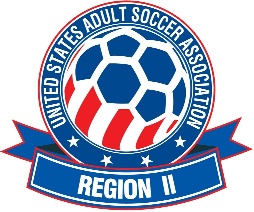 GAME COMMISSIONER DUTIESBEFORE THE FIRST GAMEBe familiar with Tournament Rules (FIFA RULES) and these Guidelines.PREGAMEMOST IMPORTANT: MAKE SURE GAMES START ON TIME.  To help keep games on time, your primary responsibility will be to get the Player Registrations and Player Rosters ready for the ref to do check-in. This involves having both the home and visiting coaches fill out player rosters with the names and jersey numbers of their players. It is up to you to make sure this starts to happen 30 minutes before game time and is completed 15 minutes before game time.Address any field hazards (holes, standing water, etc) as needed or requestedIf the ref has not shown up 15 minutes prior to game time, the Game Commissioner will need to check the players in. You need to do the following: Check each player to an acceptable identification to verify the player’s identity.  No player may participate unless there is a photo ID.  Examine each ID to make sure that the player photo looks like the acceptable identification although it may be somewhat out of date.  If there is no photo ID, or it doesn’t resemble the player, that player is not eligible.(Acceptable Identification – Player ID Card with picture, Drivers License, Roster with player picture, State ID)Check off the eligible players on their Roster. Verify that each player’s jersey number is correctly listed on the game roster Cross off completely on the roster any players that are NOT playing in the gameCheck that all players are wearing shin guards. Socks must be pulled up over the shin guards.No players may wear any jewelry, including earrings, rings and necklaces.Check that all players have appropriate footwear. DURING THE GAMEThe home team supplies the game balls.The game commissioner helps to enforce the rules of the tournament. You should keep a copy of the rules with you while working at the field. The game commissioner address fan behavior as needed or requested by the referees, coaches, or other fans.POST GAMEAfter the game is completed obtain the game roster from the referee. Make certain that it is filled out completely including cautions, red cards, and warnings to coaches in addition to the score. It should be signed by the referee and any neutral AR’s.Region 2 is Responsible for paying Referee fees, any questions from referees should be directed to Region 2 Assignor Ken Baldeosingh at kenb8969@aol.comE-mail copies of Referee Game Report and Roster copies to Tournament Chairman Claudio Frigo at cfrigo@comcast.net